Работа и мощность сердца. Аппарат искусственного кровообращенияРабота, совершаемая сердцем, затрачивается на преодоление сопротивления и сообщение крови кинетической энергии.Рассчитаем работу, совершаемую при однократном сокращении левого желудочка.Vу – ударный объем крови в виде цилиндра. Можно считать, что сердце поставляет этот объем по аорте сечением S на расстояние I при среднем давлении р. Совершаемая при этом работа равна:A1 = FI = pSI = pVy.На сообщение кинетической энергии этому объему крови затрачена работа: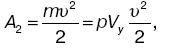 где р – плотность крови;? – скорость крови в аорте.Таким образом, работа левого желудочка сердца при сокращении равна: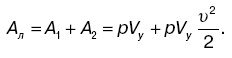 Так как работа правого желудочка принимается равной 0,2 от работы левого, то работа всего сердца при однократном сокращении равна: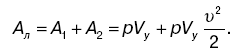 Эта формула справедлива как для покоя, так и для активного состояния организма, но эти состояния отличаются разной скоростью кровотока. Физические основы химического метода измерения давления крови. Физический параметр – давление крови – играет большую роль в диагностике многих заболеваний.Систолическое и диастолическое давления в какой-либо артерии могут быть измерены непосредственно с помощью иглы, соединенной с манометром. Однако в медицине широко используется бескровный метод, предложенный Н. С. Коротковым. Суть метода: вокруг руки между плечом и локтем накладывают манжетку. При накачивании воздуха через шланг в манжетку рука сжимается. Затем через этот же шланг воздух выпускают и с помощью манометра измеряют давление воздуха в манжете. Выпуская воздух, уменьшают давление в манжете и в мягких тканях, с которыми она соприкасается. Когда давление станет равно систолическому, кровь будет способна пробиться через сдавленную артерию – возникает турбулентное течение. Характерные тоны и шумы, сопровождающие этот процесс, прослушивает врач при измерении давления, располагая фонендоскоп на артерии ниже манжеты (т. е. на большом расстоянии от сердца). Продолжая уменьшать давление в манжете, можно восстановить ламинарное течение крови, что заметно по резкому ослаблению прослушиваемых тонов. Давление в манжете, соответствующее восстановлению ламинарного течения в артерии, регистрируют как ди-астолическое. Для измерения артериального давления применяют приборы – сфигмоманометр с ртутным манометром, сфигмотонометр с металлическим мембранным манометром.Физические основы электрокардиографииЖивые ткани являются источником электрических потенциалов (биопотенциалов).Регистрация биопотенциалов тканей и органов с диагностической целью получила название электрографии. Такой общий термин употребляется сравнительно редко, более распространены конкретные названия соответствующих диагностических методов: электрокардиография (ЭКГ) – регистрация биопотенциалов, возникающих в сердечной мышце при ее возбуждении, электромиография (ЭМГ) – метод регистрации биоэлектрической активности мышц, электроэнцефалография (ЭЭГ) – метод регистрации биоэлектрической активности головного мозга и др.В большинстве случаев биопотенциалы снимаются электродами не непосредственно с органа (сердца, головного мозга), а с других, соседних тканей, в которых электрические поля этим органом создаются.В клиническом отношении это существенно упрощает саму процедуру регистрации, делая ее безопасной и несложной. Физический подход к электрографии заключается в создании (выборе) модели электрического генератора, которая соответствует картине «снимательных» потенциалов.Все сердце в электрическом отношении представляется как некоторый электрический генератор в виде реального устройства и как совокупность электрических источников в проводнике, имеющем форму человеческого тела. На поверхности проводника при функционировании эквивалентного электрического генератора будет электрическое напряжение, которое в процессе сердечной деятельности возникает на 34б поверхности тела человека. Моделировать электрическую деятельность сердца вполне допустимо, если использовать дипольный эквивалентный электрический генератор. Дипольное представление о сердце лежит в основе теории отведений Эйнтхове-на. Согласно ей сердце есть таковой диполь с диполь-ным моментом, который поворачивается, изменяет свое положение и точку приложения за время сердечного цикла. В. Эйнтховен предложил снимать разности биопотенциалов сердца между вершинами равностороннего треугольника, которые приближенно расположены в правой и левой руке и левой ноге.По терминологии физиологов, разность биопотенциалов, регистрируемую между двумя точками тела, называют отведением. Различают I отведение (правая рука – левая рука), II отведение (правая рука – левая нога) и III отведение (левая рука – левая нога).По В. Эйнтховену, сердце расположено в центре треугольника. Так как электрический момент диполя – сердца – изменяется со временем, то в отведениях будут получены временные напряжения, которые и называют электрокардиограммами. Электрокардиограмма не дает представления о пространственной ориентации. Однако для диагностических целей такая информация важна. В связи с этим применяют метод пространственного исследования электрического поля сердца, называемый вектор-кардиографией. Вектор-кардиограмма – геометрическое место точек, соответствующих концу вектора, положение которого изменяется за время сердечного цикла.Система получения медико-биологической информацииЛюбое медико-биологическое исследование связано с получением и регистрацией отсутствующей информации. Для того чтобы получить и зафиксировать информацию о состоянии и параметрах медико-биологической системы, необходимо иметь целую совокупность устройств. Первичный элемент этой совокупности – чувствительный элемент средства измерений, называемый устройством съема, – непременно контактирует или взаимодействует с самой системой.В устройствах медицинской электроники чувствительный элемент либо прямо выдает электрический сигнал, либо изменяет таковой сигнал под воздействием биологической системы. Устройство съема преобразует информацию медико-биологического и физиологического содержания в сигнал электронного устройства. В медицинской электронике используются два вида устройств съема: электроды и датчики.Электроды – это проводники специальной формы, соединяющие измерительную цепь с биологической системой. При диагностике электроды используются не только для съема электрического сигнала, но и для подведения внешнего электромагнитного воздействия (например, в реографии). В медицине электроды используются также для оказания электромагнитного воздействия с целью лечения и при электростимуляции.Многие медико-биологические характеристики нельзя «снять» электродами, так как они не отражаются биоэлектрическим сигналом: давление крови, температура, звуки сердца и многие другие. В некоторых случаях медико-биологическая информация связана с электрическим сигналом, в этих случаях используют датчики (измерительные преобразователи). Датчиком называют устройство, преобразующее измеряемую или контролируемую величину в сигнал, удобный для передачи, дальнейшего преобразования или регистрации. Датчики подразделяются на генераторные и параметрические.Генераторные – это датчики, которые под воздействием измеряемого сигнала непосредственно генерируют напряжение или ток. Параметрические – это датчики, в которых под воздействием измеряемого сигнала изменяется какой-либо параметр.В зависимости от энергии, являющейся носителем информации, различают механические, акустические (звуковые), температурные, электрические, оптические и другие датчики.Биоэлектрические потенциалы являются существенным диагностическим показателем многих заболеваний. Поэтому очень важно правильно регистрировать эти потенциалы и извлекать необходимую медицинскую информацию.[3]ЗаключениеТаким образом, в нашей  работе представлена тесная взаимосвязь физики и медицины.Анализ исторических фактов показывает, что одним из двигателей прогресса в физике на протяжении многих веков является медицина, в древности и до XVIII века физика и медицина были неразрывны друг от друга и входили в единую область знаний – естествознание. Врачи-мыслители древности и медики средневековья открыли и описали явления, которые положили начало многим наукам, а самыми крупными из них стали медицина и физика.Достижения в области физических и технических изысканий находят широкое применение в медицинских исследованиях, позволяют создавать новые, более точные и надежные приборы и аппараты, которые спасут множество жизней.Новые болезни требуют новых методов индикации, диагностики и лечения, что подталкивает ученых физиков и связанных с физикой специалистов разрабатывать, создавать и совершенствовать приборы для нужд медицины.Таким образом, знание того, что две науки развивались совместно и под влиянием нужд обеих, необходимо всем, кто с этими науками связан. И каждый человек может стать исторической личностью, внеся свой вклад в развитие знаний.                                                        Литература1.БольшаяМедицинская энциклопедия.- Режим доступа:https://xn--90aw5c.xn--c1avg/index.php/%D0%9C%D0%95%D0%94%D0%98%D0%A6%D0%98%D0%9D%D0%A1%D0%9A%D0%98%D0%95_%D0%98%D0%9D%D0%A1%D0%A2%D0%98%D0%A2%D0%A3%D0%A2%D0%AB2.Медицинские вузы РФ.- Режим доступа:http://www.my-volga.ru/content/meditsinskie-vuzy-rf-polnyi-spisok3. Подколзина В.А., Медицинская физика. – Режим доступа: https://fis.wikireading.ru/2286   4. Петренко Ю , Нужна ли физика врачу? – Режим доступа    ://www.nkj.ru/archive/articles/2876/   